Legal Writing IUniversity of Florida Levin College of LawFall Semester Syllabus, Law 5792 23844, 2 CreditsProfessor: Ben L. Fernandez312I Holland Hall352 575 5568Fernandez@ufl.eduOffice Hours: Monday, Wednesday 12:00 to 3:00 pm in PersonAnd by Appointment in Person or OnlineMonday 3:30-4:25 p.m., Wednesday 11:00-11:55 a.m.HH283Course DescriptionLegal Writing I is the first half of a two-part course. The course includes emphasis on written legal analysis and preparation of predictive legal memoranda.Course Objectives and Student Learning OutcomesThe primary objective of this 2-credit course is to teach you how to perform a rigorous analysis of a legal problem and express that analysis effectively in writing. If you devote yourself to doing the best work you can, at the end of the semester you should be able to: Demonstrate an understanding of the U.S. legal system and how lawyers use law to advise clients and resolve legal problems;Apply ethical and professional obligations in crafting your written work;Identify legal issues affecting a client’s situation;Review facts and evaluate their relevance to a client’s legal situation;Analyze, interpret, and use statutes and case law to construct legal arguments;Apply legal rules to relevant client facts, analogizing and distinguishing precedent;Write an analysis of a legal issue predicting its outcome;Use effective organizational techniques;Write effective topic sentences, transitions, and paragraphs;Write precisely, clearly, and concisely;Use good grammar, syntax, punctuation, and document format;Use legal citation correctly; andRevise, edit, and proofread your legal writing.Note: You will learn how to conduct legal research in a separate course.  However, your research professor and I will collaborate, and one of your research exercises will require you to locate authority to use in a memorandum for my class.  We will provide more details as they become relevant.Required Reading Materials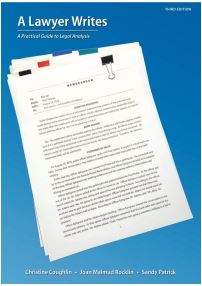 A Lawyer Writes: A Practical Guide to Legal Analysis by Christine Coughlin,Joan Malmud Rocklin and Sandy Patrick. 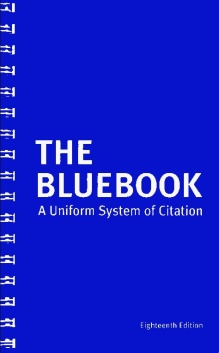 The Bluebook: A Uniform System of Citation (21st ed.)McKinney and Rose, Core Grammar for Lawyers (Online)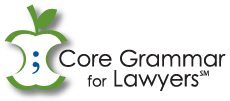 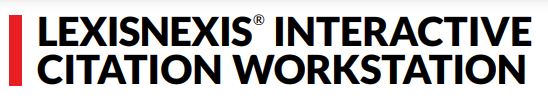 LexisNexis, Interactive Citation Workstations (Online: see instructions below; included in your LexisNexis 	 subscription)We will use asynchronous learning tools during the semester, including but not necessarily limited to Core Grammar for Lawyers, Fourth Edition, and the Lexis/Nexis Interactive Citation Workstations (ICWs). Core Grammar: To pass the class, you must satisfactorily complete the Core Grammar pre-test and every module for which you do not “test out” in the pre-test.  Please note that Core Grammar has a post-test as well; you will be required to complete that post-test with a minimum score of 85.How to get Core Grammar:1.         Go to https://coregrammarforlawyers.com/ in your browser.2.         Complete the form and be sure to select "FL" for your state and "University of Florida - F. G. Levin College of Law" for your school.3.         On the payment page, enter "UFLL2023" in to the Access Code field. Your discounted price will appear immediately.  You need to purchase a one-year subscription.4.         Enter your credit card information below, verify the purchase, and continue on to create your Core Grammar for Lawyers account.5.         To activate your subscription, enter this exact Class Code (which is unique for our section): “323-072-4834.”6.         You will be able to start using CGL immediately.  However, before we meet for Week 2 of classes, you should take the Pre-Test (available on a link from the home page or “Bookshelf”).Interactive Citation Workstations (ICWs):In addition, you are assigned four ICW exercises, which are designed to help you learn proper Bluebook citation style. This is standard American legal citation, but beware: each state’s court system has its own rules for citation as well, which are not covered in the ICWs. For that reason, you will complete the ICWs as well as have a few in-class lessons, and a “quick-reference” sheet, to familiarize you with Florida’s rules. Points awarded for completing ICWs are found in a later section of this syllabus.
I would also recommend that you purchase Black’s Law Dictionary.Course Expectations and Grading EvaluationThere are two major writing assignments in this course: the first is due in mid-semester, while the final assignment is due towards the end of the semester.  We will review and critique your submitted assignments, and you will usually have the opportunity to revise your assignments.Your grade in the class will be determined primarily by your performance on your final writing assignment.  This assignment will serve as your ‘final exam’, and will offer you the opportunity to apply the skills you develop during the course.Timely and satisfactory performance in all class activities and interim assignments is also required.  Thus, 50% of your grade is based on the final project, 30% on the second written memo, and 20% on your timely and satisfactory performance on all other written assignments, in-class quizzes, citation and grammar exercises, writing conferences, as well as on your class participation.Class ParticipationHome Work Assignments`				Case Illustration			10 pts	Discussion Section			10 pts	Legal Memo				20 pts	Client Letter 			10 ptsFinal Project				50 ptsClass Attendance PolicyAttendance in class is required by both the ABA and the Law School. Attendance will be taken at each class meeting.  Students are allowed 4 absences during the course of the semester.  Students are responsible for ensuring that they are not recorded as absent if they come in late.  A student who fails to meet the attendance requirement will be dropped from the course. The law school’s policy on attendance can be found here.Other UF College of Law PoliciesUF LEVIN COLLEGE OF LAW STANDARD SYLLABUS POLICIES:Other information about UF Levin College of Law policies, including compliance with the UF Honor Code, Grading, Accommodations, Class Recordings, and Course Evaluations can be found at this link: https://ufl.instructure.com/courses/427635/files/74674656?wrap=1.ABA Out-of-Class RequirementsABA Standard 310 requires that students devote 120 minutes to out-of-class preparation for every “classroom hour” of in-class instruction. Each weekly class is approximately 2 hours in length, requiring at least 4 hours of preparation.  “Students are expected to provide professional and respectful feedback on the quality of instruction in this course by completing course evaluations online via GatorEvals. Click here for guidance on how to give feedback in a professional and respectful manner. Students will be notified when the evaluation period opens and may complete evaluations through the email they receive from GatorEvals, in their Canvas course menu under GatorEvals, or via https://ufl.bluera.com/ufl/. Summaries of course evaluation results are available to students here.” Course Schedule of Topics and Assignments Class   Assigned Reading (Due Before Class)Assigned Writing (Due Before Class)Class Discussion8.21Read Chapter 1, How Attorneys Communicate, Read First Hypo FactsCore Grammar Pre-Test Due 8/28Introduction, Legal Memoranda & Process (facts, law, analysis, memo), Writing Aids		23Read Chapter 2, Sources and Systems of the Law, Read First Memo FactsSources of Law, Primary, Secondary, Stare Decisis, Supremacy, Hierarchy, Jurisdiction, First Memo 28Read Chapters 3, 3.2, Reading for Comprehension, Read First Hypo Cases 1-6Complete 3 Case Briefs, Upload to Canvas Case Illustration Due 9/6Reading and Briefing a Case, Illustrating a Case30Read Chapters 3.1, 11, Statutory Analysis Complete Statutory Outline, Upload to CanvasReading a Statute, Determining a Statutory Formula9.4Labor Day Holiday No Class6Chapters 4 & 5, Finding Your Argument, Read First Hypo Cases 7-12Complete Analysis Chart, Upload to CanvasIdentify the Rule, Elements, Marshal Facts, Law, Analogize Facts11Read Chapters 6 & 7, Explaining the Law, IREACIRAC / IREAC, Issue, Rule and Case Explanation13Read Chapters 8, 9, Applying the Law and ConcludingComplete IREAC(s), Upload to CanvasApplying the Law and Concluding, 18Read Chapter 12, Discussion SectionDraft Discussion Section for MemoDiscussion Due 9/20Discussion, Introduction to Citation20Read Bluebook, pages 1-27, Florida Rule of Appellate Procedure 9.800 Complete Interactive Citation Workstation #1, 2, 3Citation (cont.), Blue Booklet25Read Fact Pattern and Cases for MemorandumOutline Statutes, Brief Cases for Legal MemoDiscuss Statute and Cases27Read Cases for MemorandumBrief Cases for Legal MemoCore Grammar Post Test Due 10/1Discuss cases and Outline of Analysis10.2Read Chapter 17, Client LettersClient Letter Due 10/4 		4Read Chapter 10, PolicyDraft Outline for Discussion Section, Upload to CanvasDiscuss Policy9Read Chapter 13, Question Presented and Brief AnswerDraft First Half of Discussion Section, Upload to Canvas, Submit to TADiscuss Question Presented and Brief Answer11Read Chapter 14 and 15, Statement of Facts and ConclusionDraft Second Half of Discussion Section, Upload to Canvas, Submit to TADiscuss Statement of Facts and Conclusion16Read Chapter 12, Introduction and Point HeadingsDraft Question Presented and Brief Answer, Facts and Conclusion, Upload to Canvas, Submit to TADiscuss Introduction and Point Headings	18Read Chapter 16, Editing & PolishingDraft  Introduction and Point Headings, Finalize Legal Memo Discuss Editing and Polishing23Read ArticlesLegal Memo Due 10/23Citation for Law Review25Read Chapter 18, Professional Emails Draft Client Email, Upload to Canvas30Complete Interactive Citation Workstation # 5, 6Complete Course EvaluationsComplete Interactive Citation Workstation # 9 & 13 11.1No Class Student Conferences6No Class Student Conferences8Review for Final ExamReview for Final Exam, Final Project Distributed 11/1113Legal Writing for Law School Exams15Summer Job Tips, Law Firm Survival20Semester RecapFinal Project Due 11/19